EB1/PE da Calheta“Codifinando” - CodeWeek – De 9 a 20 de outubro de 2017Nome dos Alunos:  ____________________________________________Nome das Equipas:  ___________________________________________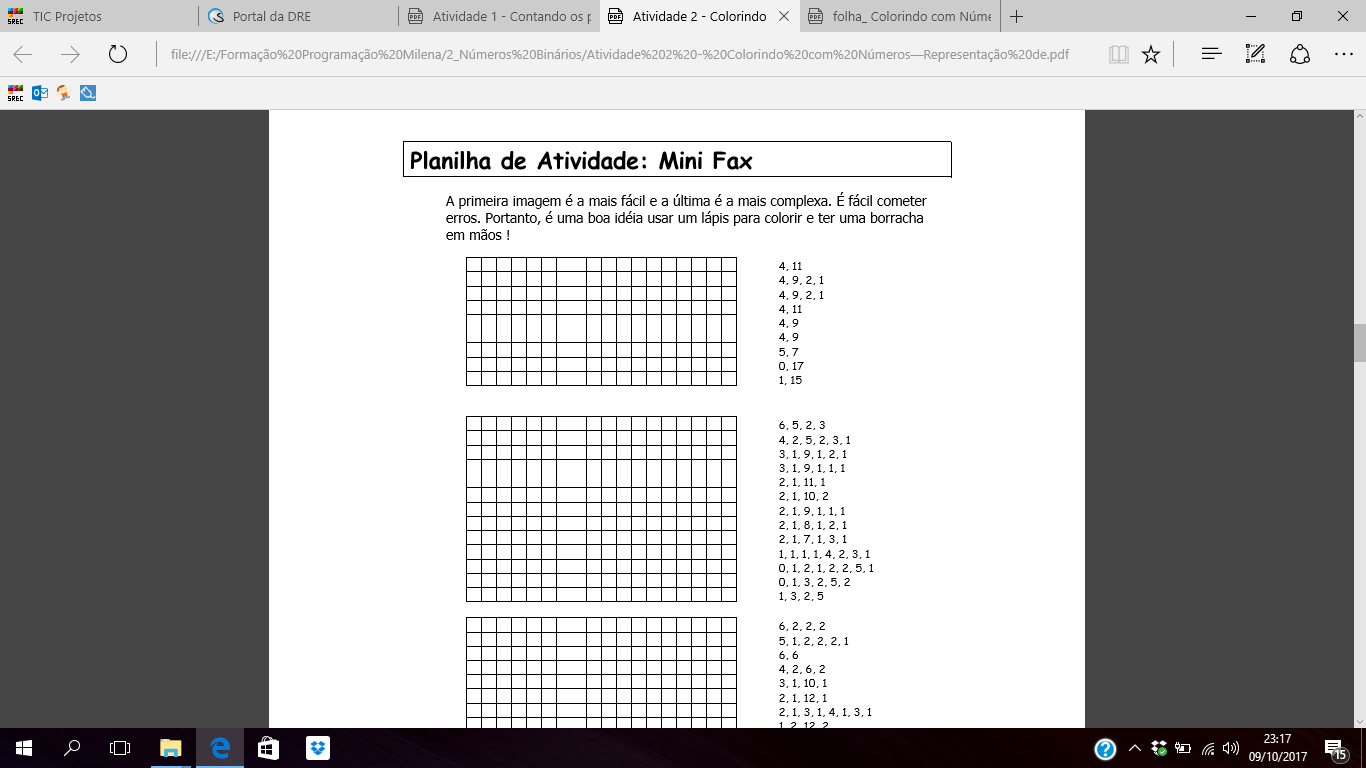 A imagem descodificada é   __________________________________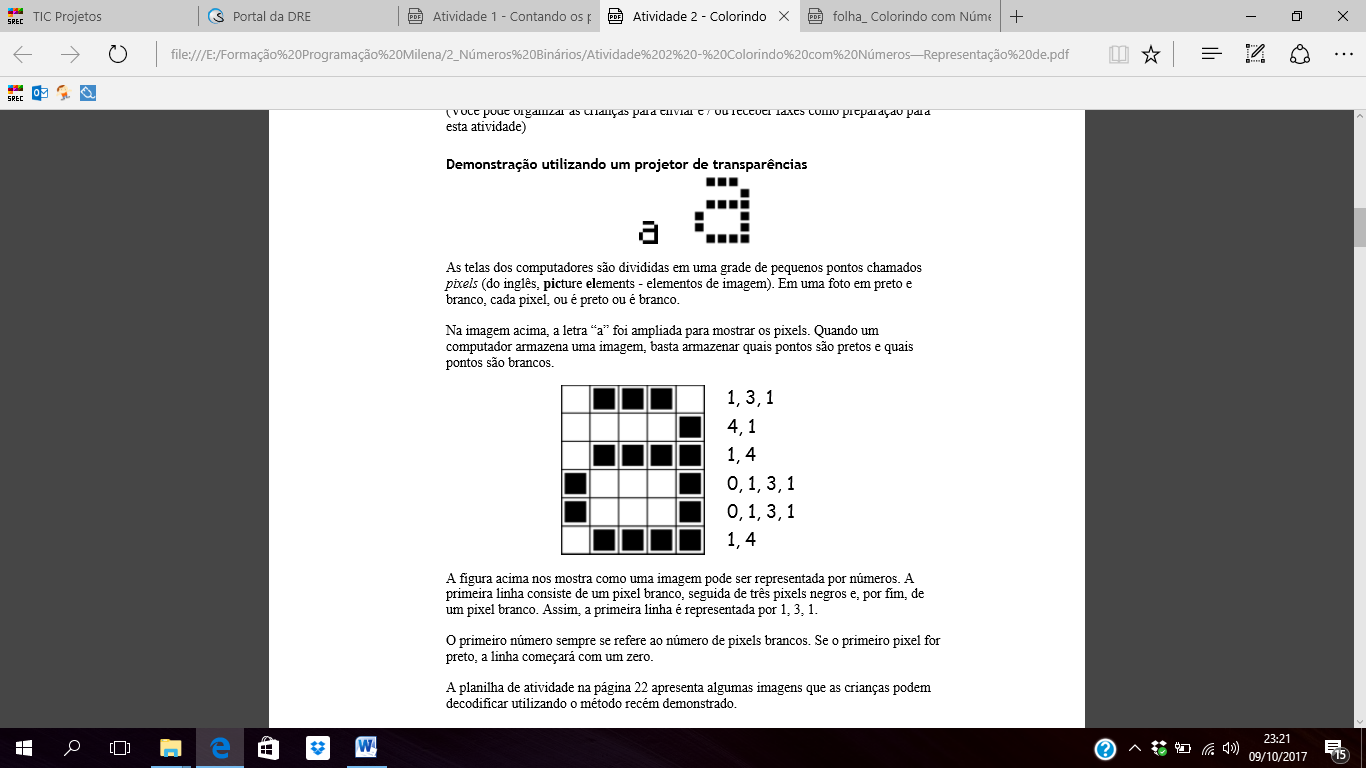 